 12 Volt DC LED BARS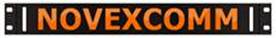 Wiring information: Positive Lead (Red) Negative Lead (Black)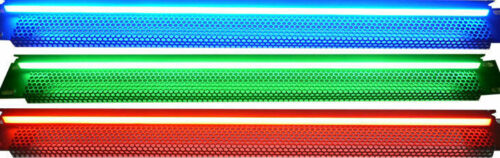 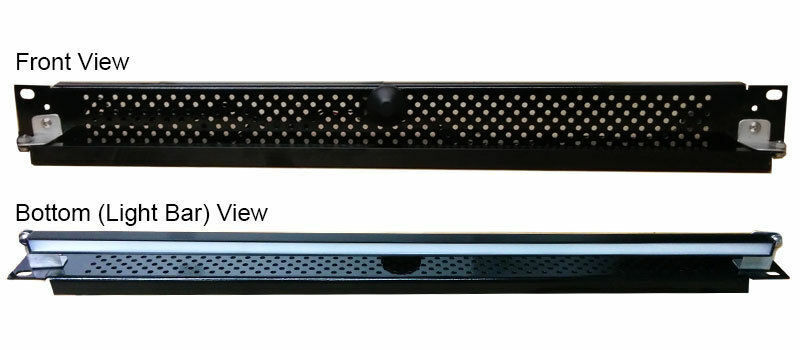 Thank you for purchasing one of our 12Volt DC LED Bars if you have any questionsPlease contact us (310) 534-4456Feel free to visit our website to see what other products we carry.www.novexcomm.com visit the Products Tab and also visit Gallery Tab